АДМИНИСТРАЦИЯ  ПАРБИГСКОГО СЕЛЬСКОГО ПОСЕЛЕНИЯПОСТАНОВЛЕНИЕ30.12.2021                                                                                                       № 138Об установлении Порядка определения платы за использование земель или земельных участков, находящихся в муниципальной собственности муниципального образования «Парбигское сельское поселение», для возведения гражданами гаражей, являющихся некапитальными сооружениямиВ соответствии с пунктом 2 статьи 3936-1Земельного кодекса Российской Федерации, уставом муниципального образования « Парбигское сельское поселение»ПОСТАНОВЛЯЮ:Установить Порядок определения размера платы за использование земель или земельного участка, находящихся в муниципальной собственности  муниципального образования « Парбигское сельское поселение», для возведения гражданами гаражей, являющихся некапитальными сооружениями, согласно приложению к настоящему постановлению.Настоящее постановление вступает в силу со дня его официального опубликования.3. Контроль за исполнением настоящего постановления возложить на главного специалиста администрации.Глава Парбигского сельского          поселения                                                             Л.В.КосолаповаПриложение к постановлению Администрации ПарбигскогоСельского поселения от 30.12.2021 № 138Порядок определения размера платы за использование земель или земельного участка, находящихся в муниципальной собственности муниципального образования « Парбигское сельское поселение», для возведения гражданами гаражей, являющихся некапитальными сооружениямиНастоящий Порядок устанавливает правила определения платы за использование земельных участков, находящихся в муниципальной собственности муниципального образования « Парбигское сельское поселение»,, для возведения гражданами гаражей, являющихся некапитальными сооружениями (далее -земельные участки).Размер платы за использование земельных участков определяется Советом Парбигского сельского поселения.3. В случае, если в Единый государственный реестр недвижимости внесены сведения о кадастровой стоимости земельных участков, размер платы за использование земельных участков определяется по следующей формуле:	РПл = (КС х Ст) х КЧSxКд / Кг, где:РПл — размер платы за использование земельного участка, в рублях;КС — кадастровая стоимость земельного участка, сведения о которой внесены в Единый государственный реестр недвижимости, в рублях;Ст– ставка земельного налога для земельного участка с видом разрешенного использования, предусматривающим возведение гаражей, в процентах;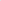 КЧS— коэффициент площади земельных участков.Коэффициент площади земельных участков принимается равным 1, за исключением случая возведения гаража с использованием части земельного участка, при котором коэффициент площади земельных участков рассчитывается по следующей формуле:КЧS= Sч / Sобщ, где:Sч— площадь части земельного участка, используемой гражданином, в квадратных метрах;Sобщ — общая площадь земельного участка, часть которого используется гражданином, в квадратных метрах;Кд — количество календарных дней использования гражданином земельного участка в течение календарного года;Кг — количество календарных дней в году использования гражданином земельного участка.4. В случае, если в Едином государственном реестре недвижимости отсутствуют сведения о кадастровой стоимости земельных участков, размер платы за использование земельных участков определяется в расчете на год по следующей формуле:РПл = Су х S х Ст х Кд / Кг, где:РПл — размер платы за использование земельного участка, в рублях;Су – среднее значение удельного показателя кадастровой стоимости земельных участков в кадастровых кварталах населенных пунктов Томской области, утвержденное в установленном нормативными правовыми актами порядке, в рублях на 1 квадратный метр;S – площадь используемого земельного участка, части земельного участка, в квадратных метрах;Ст– ставка земельного налога для земельного участка с видом разрешенного использования, предусматривающим возведение гаражей, в процентах; КД– количество календарных дней использования гражданином земельного участка, части земельного участка;Кг– количество календарных дней в году использования гражданином земельного участка, части земельного участка.